Market Settlements SubcommitteeConference CallJanuary 16, 2024 (Canceled)	Informational UpdatesWinter Storm Elliott PAI Settlement AgreementOn December 19, 2023, FERC approved a settlement package between PJM and 81 other settling parties regarding non-performance charges assessed by PJM during Winter Storm Elliott.  Please review the following materials regarding the settlement approval and impacts:FERC Settlement FAQ – this document contains answers to several billing and credit/collateral related questions and provides processing timeline information.Settlement Reduced Non-Performance Assessment Charges and Credits – this spreadsheet contains an estimate of the reduced non-performance charges and bonus credits for the event under the terms of the Settlement Agreement.PJM will implement the Settlement Agreement updates and also complete the 3 months of PAI billing that were suspended per the waiver in FERC Docket No. EL23-53, et al. in the February 2024 monthly billing statement. 2.   Upcoming MSRS report changesPlease review details regarding upcoming MSRS Report column name changes for the Operating Reserve Generator Deviations – 5 Minute report.  Additionally, report documentation will be updated for the Balancing Operating Reserve Generator Credit Details report.MSRS Report UpdatesBilling Line Item Transfer (BLIT) Tool Enhancements and Miscellaneous Bilateral TransactionsWith enhancements released to BLIT Production on December 7, 2023 to facilitate miscellaneous bilateral transactions, PJM will no longer accept paper miscellaneous bilateral forms after February 1, 2024.Ongoing MIC Special Session – Operating Reserve Clarification for Resources Operating as Requested by PJMStarting in September 2023, PJM has held special Market Implementation Committee (MIC) sessions to clarify and/or enhance rules governing the calculation of Balancing Operating Reserve credits paid to supply resources determined to be operating as requested by PJM and how such determination is made.  Special sessions will continue in 2024.  Please reference the MIC committee page for past materials and upcoming meeting dates.Settlement C UpdatesNo adjustments were processed in the December 2023 billing cycle.Settlement C Adjustment Tracking Author: Sean FlammAntitrust:You may not discuss any topics that violate, or that might appear to violate, the antitrust laws including but not limited to agreements between or among competitors regarding prices, bid and offer practices, availability of service, product design, terms of sale, division of markets, allocation of customers or any other activity that might unreasonably restrain competition.  If any of these items are discussed the chair will re-direct the conversation.  If the conversation still persists, parties will be asked to leave the meeting or the meeting will be adjourned.Code of Conduct:As a mandatory condition of attendance at today's meeting, attendees agree to adhere to the PJM Code of Conduct as detailed in PJM Manual M-34 section 4.5, including, but not limited to, participants' responsibilities and rules regarding the dissemination of meeting discussion and materials.  Expectations for participating in PJM activities are further detailed in the PJM Code of Conduct.Public Meetings/Media Participation: Unless otherwise noted, PJM stakeholder meetings are open to the public and to members of the media. Members of the media are asked to announce their attendance at all PJM stakeholder meetings at the beginning of the meeting or at the point they join a meeting already in progress. Members of the Media are reminded that speakers at PJM meetings cannot be quoted without explicit permission from the speaker. PJM Members are reminded that "detailed transcriptional meeting notes" and white board notes from "brainstorming sessions" shall not be disseminated. Stakeholders are also not allowed to create audio, video or online recordings of PJM meetings. PJM may create audio, video or online recordings of stakeholder meetings for internal and training purposes, and your participation at such meetings indicates your consent to the same.Participant Identification in WebEx:When logging into the WebEx desktop client, please enter your real first and last name as well as a valid email address. Be sure to select the “call me” option.PJM support staff continuously monitors WebEx connections during stakeholder meetings. Anonymous users or those using false usernames or emails will be dropped from the teleconference.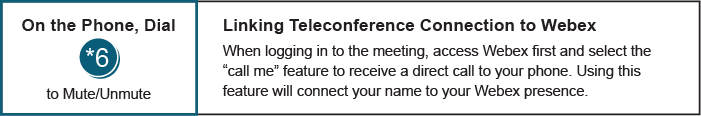 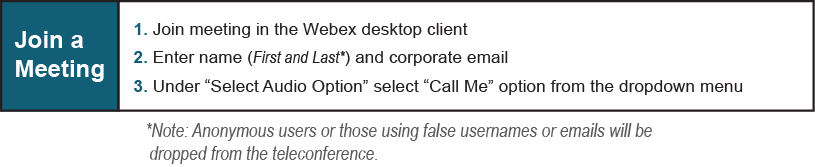 Future Agenda ItemsFuture Agenda ItemsFuture Agenda Items Participants will have the opportunity to request the addition of any new item(s) to the agenda of a future meeting. Participants will have the opportunity to request the addition of any new item(s) to the agenda of a future meeting. Participants will have the opportunity to request the addition of any new item(s) to the agenda of a future meeting.Future Meeting DatesFuture Meeting DatesFuture Meeting DatesFebruary 13, 20241:00 p.m. – 2:30 p.m.Conference CallMarch 12, 20241:00 p.m. – 2:30 p.m.Conference CallApril 16, 20241:00 p.m. – 2:30 p.m.Conference Call